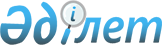 О мерах по реализации Закона Республики Казахстан "О внесении изменений и дополнений в некоторые законодательные акты Республики Казахстан по вопросам социальной защиты инвалидов"Распоряжение Премьер-Министра Республики Казахстан от 31 мая 2005 года
N 152-p

      В целях реализации  Закона  Республики Казахстан от 13 апреля 2005 года "О внесении изменений и дополнений в некоторые законодательные акты Республики Казахстан по вопросам социальной защиты инвалидов" Министерству труда и социальной защиты населения Республики Казахстан в двухмесячный срок представить в Правительство Республики Казахстан проект постановления "О внесении дополнений и изменений в  постановление  Правительства Республики Казахстан от 4 июля 2003 года N 661 "Об утверждении Правил осуществления пенсионных выплат из пенсионных накоплений, сформированных за счет обязательных пенсионных взносов, добровольных профессиональных взносов из накопительных пенсионных фондов, и Методики осуществления расчета размера пенсионных выплат по графику".        Премьер-Министр 
					© 2012. РГП на ПХВ «Институт законодательства и правовой информации Республики Казахстан» Министерства юстиции Республики Казахстан
				